DIARY CARDKAWEMPE HOSPITALENNAMBA Y’OKUNONYEREZA: _________________Singa ofunye obuzibu, kuba ku namba y’essimueno wamanga (esawa yona)XXXX XXX XXX / XXXX XXX XXXWoMANPOWER             DIARY CARDEnnamba y’okunonyereza: ___________________Enyukuta ezisooka ez’amanya: ________________Ennaku z’omwezi:  ____/____/________Ennaku z’omwezi ez’okugema: __________________                                                Omulundi ogwokugema (tekawo akasazze): 1___ 2___                                       

Ekitundu ekigemedwa (tekawo akasazze): Omukono ogwa ddyo ______ Omukono ogwa kkono _________Bw’ofuna ebbugumu erisuka  diguli 39 oba obutulututu obulimu amazzi,  okuva omusaayi mumaaso oba mukamwa ,  obutasobola kulya oba okumira, obutasobola kuzukuka ,  okuva amasira  oba okuwulira obulumi  obwamanyi mukifo ewawagemedwa oba bwowulira nga mukifo ewawagemedwa walinga awali oluzzizzi , obeera olina okulaba omusawo mubwangu ddala  bwolaba ebyo.Laga kubino byewafunye n’engeri gyewayisidwamu nga olaga omuwendo okuva ku zeero (0) paka ku satu (3) okusinzira kungeri gyewayisidwamu ngagwe:Wiiki esooka: enkyukakyuka mukifo awakubidwa empiso: Wiiki esooka: Ebiyinza okubaawo mu mubiri gwona oluvanyuma olwokugemebwa:Wetazeeko okugenda muddwaliro kulw’obulwadde oba obujjanjabi bwonna:  Yee / Nedda ___________________________Bwekiba nga yee, w’ensonga lwaaki._____________________________________________________________________________________________________ 

__________________________________________________________________________________________________________________________Wiiki Eyokubiri: Enkyukakyuka mukifo awakubidwa empisoWiiki Eyokubiri: Ebiyinza okubaawo mu mubiri gwona oluvanyuma olwokugemebwa:Wetazeeko okugenda muddwaliro kulw’obulwadde oba obujjanjabi bwonna?:  Yee / Nedda  ___________________________Bwekiba nga yee, w’ensonga lwaaki______________________________________________________________________________________________________ 

__________________________________________________________________________________________________________________________Jjukira: Olunnaku lwokugema lwe’lunaku olusooka.ObuboneroOlunnaku olusooka.
EkawungenziEnnaku zomwezi: Olunnaku olusooka.
EkawungenziEnnaku zomwezi: Olunnaku olwokubiri.
KumakyaEnnaku zomwezi:Olunnaku olwokubiri.
KumakyaEnnaku zomwezi:Olunnaku olwokusatu.
KumakyaEnnaku zomwezi:Olunnaku olwokusatu.
KumakyaEnnaku zomwezi:Olunnaku olwokunna.
KumakyaEnnaku zomwezi:Olunnaku olwokunna.
KumakyaEnnaku zomwezi:Olunnaku olwokutaano.
KumakyaEnnaku zomwezi:Olunnaku olwokutaano.
KumakyaEnnaku zomwezi:Olunnaku olwomukaaga.
KumakyaEnnaku zomwezi:Olunnaku olwomukaaga.
KumakyaEnnaku zomwezi:Olunnaku
olwomusanvu.
KumakyaEnaku zomwezi:Olunnaku
olwomusanvu.
KumakyaEnaku zomwezi:Ebbugumu (Nga okozesa akuuma akapima ebbugumu ly’omubiri)Pima okumyuuka kwolususu  awagemedwa (mm)0 = Tewali kumyuuka awagemedwa1 = Okumyuuka okwenkana oba okutatuuka 25mm2 = Okumyuuka okusuka 25 mm naye nga tekwenkana kitundu kyekisambi oba ekyomukono ekyawagulu.3 = Okumyuuka okusuka mukitundu kyekisambi oba ekyomukono ekyawagulu, nga waliwo ekiwundu ekirabika oba obukakafu bwobulwade, amasira oba oluzzizzi olukulukuta okuva awagemedwa. – OLINA OKULABA OMUSAWO LEERO.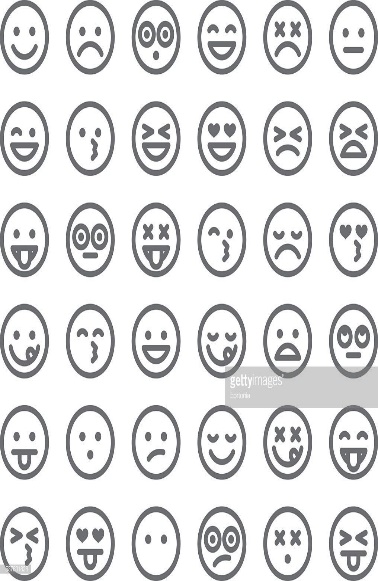 0000000Pima okumyuuka kwolususu  awagemedwa (mm)0 = Tewali kumyuuka awagemedwa1 = Okumyuuka okwenkana oba okutatuuka 25mm2 = Okumyuuka okusuka 25 mm naye nga tekwenkana kitundu kyekisambi oba ekyomukono ekyawagulu.3 = Okumyuuka okusuka mukitundu kyekisambi oba ekyomukono ekyawagulu, nga waliwo ekiwundu ekirabika oba obukakafu bwobulwade, amasira oba oluzzizzi olukulukuta okuva awagemedwa. – OLINA OKULABA OMUSAWO LEERO.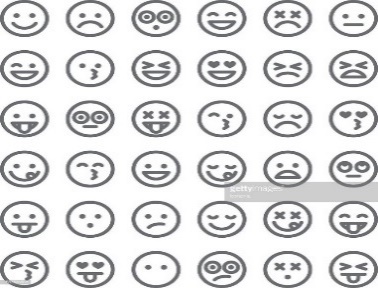 1111111Pima okumyuuka kwolususu  awagemedwa (mm)0 = Tewali kumyuuka awagemedwa1 = Okumyuuka okwenkana oba okutatuuka 25mm2 = Okumyuuka okusuka 25 mm naye nga tekwenkana kitundu kyekisambi oba ekyomukono ekyawagulu.3 = Okumyuuka okusuka mukitundu kyekisambi oba ekyomukono ekyawagulu, nga waliwo ekiwundu ekirabika oba obukakafu bwobulwade, amasira oba oluzzizzi olukulukuta okuva awagemedwa. – OLINA OKULABA OMUSAWO LEERO.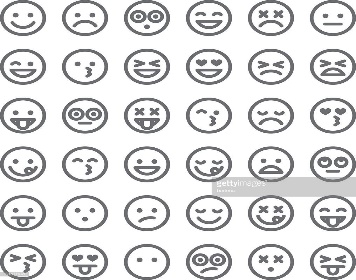 2222222Pima okumyuuka kwolususu  awagemedwa (mm)0 = Tewali kumyuuka awagemedwa1 = Okumyuuka okwenkana oba okutatuuka 25mm2 = Okumyuuka okusuka 25 mm naye nga tekwenkana kitundu kyekisambi oba ekyomukono ekyawagulu.3 = Okumyuuka okusuka mukitundu kyekisambi oba ekyomukono ekyawagulu, nga waliwo ekiwundu ekirabika oba obukakafu bwobulwade, amasira oba oluzzizzi olukulukuta okuva awagemedwa. – OLINA OKULABA OMUSAWO LEERO.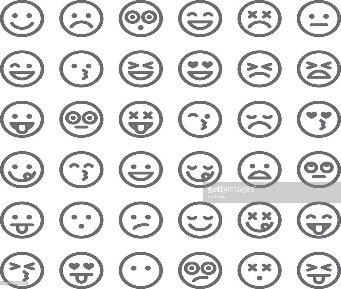 3333333Pima obuzimbu oba okukaluba awagemedwa (mm)0 = Tewali buzimbu/okukaluba awagemedwa.1 = Obuzimbu/okukaluba okwenkana oba obutasuka 25mm2 = obuzimbu/okukaluba okusuka 25mm naye nga tekwenkana kitundu kyekisambi oba ekyomukono ekyawagulu.3 = Obuzimbu/okukaluba okusuka mukitundu kyekisambi oba ekyomukono ekyawangulu, nga waliwo ekiwundu ekirabika oba obukakafu bwobulwade, amasira oba oluzzizzi olukulukuta okuva awagemedwa. – OLINA OKULABA OMUSAWO LEERO.0000000Pima obuzimbu oba okukaluba awagemedwa (mm)0 = Tewali buzimbu/okukaluba awagemedwa.1 = Obuzimbu/okukaluba okwenkana oba obutasuka 25mm2 = obuzimbu/okukaluba okusuka 25mm naye nga tekwenkana kitundu kyekisambi oba ekyomukono ekyawagulu.3 = Obuzimbu/okukaluba okusuka mukitundu kyekisambi oba ekyomukono ekyawangulu, nga waliwo ekiwundu ekirabika oba obukakafu bwobulwade, amasira oba oluzzizzi olukulukuta okuva awagemedwa. – OLINA OKULABA OMUSAWO LEERO.1111111Pima obuzimbu oba okukaluba awagemedwa (mm)0 = Tewali buzimbu/okukaluba awagemedwa.1 = Obuzimbu/okukaluba okwenkana oba obutasuka 25mm2 = obuzimbu/okukaluba okusuka 25mm naye nga tekwenkana kitundu kyekisambi oba ekyomukono ekyawagulu.3 = Obuzimbu/okukaluba okusuka mukitundu kyekisambi oba ekyomukono ekyawangulu, nga waliwo ekiwundu ekirabika oba obukakafu bwobulwade, amasira oba oluzzizzi olukulukuta okuva awagemedwa. – OLINA OKULABA OMUSAWO LEERO.2222222Pima obuzimbu oba okukaluba awagemedwa (mm)0 = Tewali buzimbu/okukaluba awagemedwa.1 = Obuzimbu/okukaluba okwenkana oba obutasuka 25mm2 = obuzimbu/okukaluba okusuka 25mm naye nga tekwenkana kitundu kyekisambi oba ekyomukono ekyawagulu.3 = Obuzimbu/okukaluba okusuka mukitundu kyekisambi oba ekyomukono ekyawangulu, nga waliwo ekiwundu ekirabika oba obukakafu bwobulwade, amasira oba oluzzizzi olukulukuta okuva awagemedwa. – OLINA OKULABA OMUSAWO LEERO.3333333Okulumizibwa ng’okute awagemedwa0 = Tewali bulumi awagemedwa1 = Okuwulira obulumi obutono ng’okute awagemedwa2 = Okuwulira obulumi obwamanyi ng’okute mpola mpola awagemedwa3 = Okuwulira obulumi ng’otambuza ekitundu kyomubiri ekyagemedwa (gwekenyini oba omuntu omulala) – OLINA OKULABA OMUSAWO LEERO.0000000Okulumizibwa ng’okute awagemedwa0 = Tewali bulumi awagemedwa1 = Okuwulira obulumi obutono ng’okute awagemedwa2 = Okuwulira obulumi obwamanyi ng’okute mpola mpola awagemedwa3 = Okuwulira obulumi ng’otambuza ekitundu kyomubiri ekyagemedwa (gwekenyini oba omuntu omulala) – OLINA OKULABA OMUSAWO LEERO.1111111Okulumizibwa ng’okute awagemedwa0 = Tewali bulumi awagemedwa1 = Okuwulira obulumi obutono ng’okute awagemedwa2 = Okuwulira obulumi obwamanyi ng’okute mpola mpola awagemedwa3 = Okuwulira obulumi ng’otambuza ekitundu kyomubiri ekyagemedwa (gwekenyini oba omuntu omulala) – OLINA OKULABA OMUSAWO LEERO.2222222Okulumizibwa ng’okute awagemedwa0 = Tewali bulumi awagemedwa1 = Okuwulira obulumi obutono ng’okute awagemedwa2 = Okuwulira obulumi obwamanyi ng’okute mpola mpola awagemedwa3 = Okuwulira obulumi ng’otambuza ekitundu kyomubiri ekyagemedwa (gwekenyini oba omuntu omulala) – OLINA OKULABA OMUSAWO LEERO.3333333ObuboneroOlunnaku olusookaOlunnaku olusookaOlunnaku olwokubiriOlunnaku olwokubiriOlunnaku olwokusatuOlunnaku olwokusatuOlunnaku olwokunaOlunnaku olwokunaOlunnaku olwokutaanaOlunnaku olwokutaanaOlunnaku olwomukaagaOlunnaku olwomukaagaOlunnaku
olwomusanvuOlunnaku
olwomusanvuObutulututu0=Tewali butulututu/obuzimba obulimu amazzi kumubiri1= Obutulututu obumyuufu kukitundu ekitono ekyolususu
2 = Obutulututu obumyuufu (kulusus kwenyini oba obusituse) nga bubunye olususu lwona oba ebitundu ebimyukirivu ebinene kulususu.3 = Obutulututu obumyuufu (kulususu kwenyini oba obusituse) nga bubunye olususu lwona nga mulimu oluzzizzi oba ekizimba kimu ngakirimu amazzi mubitundu by’omubiri ebyomunda. – OLINA OKULABA OMUSAWO LEERO.0000000Obutulututu0=Tewali butulututu/obuzimba obulimu amazzi kumubiri1= Obutulututu obumyuufu kukitundu ekitono ekyolususu
2 = Obutulututu obumyuufu (kulusus kwenyini oba obusituse) nga bubunye olususu lwona oba ebitundu ebimyukirivu ebinene kulususu.3 = Obutulututu obumyuufu (kulususu kwenyini oba obusituse) nga bubunye olususu lwona nga mulimu oluzzizzi oba ekizimba kimu ngakirimu amazzi mubitundu by’omubiri ebyomunda. – OLINA OKULABA OMUSAWO LEERO.1111111Obutulututu0=Tewali butulututu/obuzimba obulimu amazzi kumubiri1= Obutulututu obumyuufu kukitundu ekitono ekyolususu
2 = Obutulututu obumyuufu (kulusus kwenyini oba obusituse) nga bubunye olususu lwona oba ebitundu ebimyukirivu ebinene kulususu.3 = Obutulututu obumyuufu (kulususu kwenyini oba obusituse) nga bubunye olususu lwona nga mulimu oluzzizzi oba ekizimba kimu ngakirimu amazzi mubitundu by’omubiri ebyomunda. – OLINA OKULABA OMUSAWO LEERO.2222222Obutulututu0=Tewali butulututu/obuzimba obulimu amazzi kumubiri1= Obutulututu obumyuufu kukitundu ekitono ekyolususu
2 = Obutulututu obumyuufu (kulusus kwenyini oba obusituse) nga bubunye olususu lwona oba ebitundu ebimyukirivu ebinene kulususu.3 = Obutulututu obumyuufu (kulususu kwenyini oba obusituse) nga bubunye olususu lwona nga mulimu oluzzizzi oba ekizimba kimu ngakirimu amazzi mubitundu by’omubiri ebyomunda. – OLINA OKULABA OMUSAWO LEERO.3333333Okulumwa omutwe0 = Tolumwa mutwe
1 = Okulumwa omutwe okutonotono okumala esaawa ng’emu 
2 = Okulumwa omutwe gwona3 = Nga tosobola kulaba,oli mulwadde – OLINA OKULABA OMUSAWO LEERO.0000000Okulumwa omutwe0 = Tolumwa mutwe
1 = Okulumwa omutwe okutonotono okumala esaawa ng’emu 
2 = Okulumwa omutwe gwona3 = Nga tosobola kulaba,oli mulwadde – OLINA OKULABA OMUSAWO LEERO.1111111Okulumwa omutwe0 = Tolumwa mutwe
1 = Okulumwa omutwe okutonotono okumala esaawa ng’emu 
2 = Okulumwa omutwe gwona3 = Nga tosobola kulaba,oli mulwadde – OLINA OKULABA OMUSAWO LEERO.2222222Okulumwa omutwe0 = Tolumwa mutwe
1 = Okulumwa omutwe okutonotono okumala esaawa ng’emu 
2 = Okulumwa omutwe gwona3 = Nga tosobola kulaba,oli mulwadde – OLINA OKULABA OMUSAWO LEERO.3333333Okusumagira0 = Tewali kusumagira1 = Okusumagira okutonotono naye ng’okola emirimu  egyebulijjo2 = Okusumagira okungi nga tosobola kukola mirimu  egyabulijjo 3 = Tosobola kukola mirimu gyabulijjo olwokusumagira ennyo– OLINA OKULABA OMUSAWO LEERO.0000000Okusumagira0 = Tewali kusumagira1 = Okusumagira okutonotono naye ng’okola emirimu  egyebulijjo2 = Okusumagira okungi nga tosobola kukola mirimu  egyabulijjo 3 = Tosobola kukola mirimu gyabulijjo olwokusumagira ennyo– OLINA OKULABA OMUSAWO LEERO.1111111Okusumagira0 = Tewali kusumagira1 = Okusumagira okutonotono naye ng’okola emirimu  egyebulijjo2 = Okusumagira okungi nga tosobola kukola mirimu  egyabulijjo 3 = Tosobola kukola mirimu gyabulijjo olwokusumagira ennyo– OLINA OKULABA OMUSAWO LEERO.2222222Okusumagira0 = Tewali kusumagira1 = Okusumagira okutonotono naye ng’okola emirimu  egyebulijjo2 = Okusumagira okungi nga tosobola kukola mirimu  egyabulijjo 3 = Tosobola kukola mirimu gyabulijjo olwokusumagira ennyo– OLINA OKULABA OMUSAWO LEERO.3333333Ebinywa ebiruma0 = Tewali kulumizibwa mubinywa1 = Okulumizibwa ekinywa oba ebinywa naye nga tewali nkyukakyuka mukola yemirimu egyabulijjo.2 = Okulumizibwa ekinywa  oba ebinywa nga tosobola kukola mirimu  gyabulijjo3 = Obulumi wonna nga tosobola kukola mirimu gyabulijjo– OLINA OKULABA OMUSAWO LEERO.0000000Ebinywa ebiruma0 = Tewali kulumizibwa mubinywa1 = Okulumizibwa ekinywa oba ebinywa naye nga tewali nkyukakyuka mukola yemirimu egyabulijjo.2 = Okulumizibwa ekinywa  oba ebinywa nga tosobola kukola mirimu  gyabulijjo3 = Obulumi wonna nga tosobola kukola mirimu gyabulijjo– OLINA OKULABA OMUSAWO LEERO.1111111Ebinywa ebiruma0 = Tewali kulumizibwa mubinywa1 = Okulumizibwa ekinywa oba ebinywa naye nga tewali nkyukakyuka mukola yemirimu egyabulijjo.2 = Okulumizibwa ekinywa  oba ebinywa nga tosobola kukola mirimu  gyabulijjo3 = Obulumi wonna nga tosobola kukola mirimu gyabulijjo– OLINA OKULABA OMUSAWO LEERO.2222222Ebinywa ebiruma0 = Tewali kulumizibwa mubinywa1 = Okulumizibwa ekinywa oba ebinywa naye nga tewali nkyukakyuka mukola yemirimu egyabulijjo.2 = Okulumizibwa ekinywa  oba ebinywa nga tosobola kukola mirimu  gyabulijjo3 = Obulumi wonna nga tosobola kukola mirimu gyabulijjo– OLINA OKULABA OMUSAWO LEERO.3333333Jjukira: Olunnaku lwokugema lwe’lunaku olusooka.ObuboneroOlunnaku lwomunaana.
EkawungenziEnnaku zomwezi: Olunnaku lwomunaana.
EkawungenziEnnaku zomwezi: Olunnaku lwomwenda.
KumakyaEnnaku zomwezi:Olunnaku lwomwenda.
KumakyaEnnaku zomwezi:Olunnaku lwekumi.
KumakyaEnnaku zomwezi:Olunnaku lwekumi.
KumakyaEnnaku zomwezi:Olunnaku lwekumi nolumu.
KumakyaEnnaku zomwezi:Olunnaku lwekumi nolumu.
KumakyaEnnaku zomwezi:Olunnaku lwekumi nabiri.
KumakyaEnnaku zomwezi:Olunnaku lwekumi nabiri.
KumakyaEnnaku zomwezi:Olunnaku lwekumi nasatu.
KumakyaEnnaku zomwezi:Olunnaku lwekumi nasatu.
KumakyaEnnaku zomwezi:Olunnaku
lwekumi nenya.
KumakyaEnaku zomwezi:Olunnaku
lwekumi nenya.
KumakyaEnaku zomwezi:Ebbugumu (Nga okozesa akuuma akapima ebbugumu lyomubiri)Pima okumyuuka kwolususu awagemedwa (mm)0 = Tewali kumyuuka awagemedwa1 = Okumyuuka okwenkana oba okutatuuka 25mm2 = Okumyuuka okusuka 25 mm naye nga tekwenkana kitundu kyekisambi oba ekyomukono ekyawagulu.3 = Okumyuuka okusuka mukitundu kyekisambi oba ekyomukono ekyawagulu, nga waliwo ekiwundu ekirabika oba obukakafu bwobulwade, amasira,oba oluzzizzi olukulukuta okuva awagemedwa. – OLINA OKULABA OMUSAWO LEERO.0000000Pima okumyuuka kwolususu awagemedwa (mm)0 = Tewali kumyuuka awagemedwa1 = Okumyuuka okwenkana oba okutatuuka 25mm2 = Okumyuuka okusuka 25 mm naye nga tekwenkana kitundu kyekisambi oba ekyomukono ekyawagulu.3 = Okumyuuka okusuka mukitundu kyekisambi oba ekyomukono ekyawagulu, nga waliwo ekiwundu ekirabika oba obukakafu bwobulwade, amasira,oba oluzzizzi olukulukuta okuva awagemedwa. – OLINA OKULABA OMUSAWO LEERO.1111111Pima okumyuuka kwolususu awagemedwa (mm)0 = Tewali kumyuuka awagemedwa1 = Okumyuuka okwenkana oba okutatuuka 25mm2 = Okumyuuka okusuka 25 mm naye nga tekwenkana kitundu kyekisambi oba ekyomukono ekyawagulu.3 = Okumyuuka okusuka mukitundu kyekisambi oba ekyomukono ekyawagulu, nga waliwo ekiwundu ekirabika oba obukakafu bwobulwade, amasira,oba oluzzizzi olukulukuta okuva awagemedwa. – OLINA OKULABA OMUSAWO LEERO.2222222Pima okumyuuka kwolususu awagemedwa (mm)0 = Tewali kumyuuka awagemedwa1 = Okumyuuka okwenkana oba okutatuuka 25mm2 = Okumyuuka okusuka 25 mm naye nga tekwenkana kitundu kyekisambi oba ekyomukono ekyawagulu.3 = Okumyuuka okusuka mukitundu kyekisambi oba ekyomukono ekyawagulu, nga waliwo ekiwundu ekirabika oba obukakafu bwobulwade, amasira,oba oluzzizzi olukulukuta okuva awagemedwa. – OLINA OKULABA OMUSAWO LEERO.3333333Pima obuzimbu oba okukaluba awagemedwa (mm)0 = Tewali buzimbu/okukaluba awagemedwa.1 = Obuzimbu/okukaluba okwenkana oba obutasuka 25mm2 = obuzimbu/okukaluba okusuka 25mm naye nga tekwenkana kitundu kyekisambi oba ekyomukono ekyawagulu.3 = Obuzimbu/okukaluba okusuka mukitundu kyekisambi oba ekyomukono ekyawangulu, nga waliwo ekiwundu ekirabika oba obukakafu bwobulwade, amasira oba oluzzizzi olukulukuta okuva awagemedwa. – OLINA OKULABA OMUSAWO LEERO.0000000Pima obuzimbu oba okukaluba awagemedwa (mm)0 = Tewali buzimbu/okukaluba awagemedwa.1 = Obuzimbu/okukaluba okwenkana oba obutasuka 25mm2 = obuzimbu/okukaluba okusuka 25mm naye nga tekwenkana kitundu kyekisambi oba ekyomukono ekyawagulu.3 = Obuzimbu/okukaluba okusuka mukitundu kyekisambi oba ekyomukono ekyawangulu, nga waliwo ekiwundu ekirabika oba obukakafu bwobulwade, amasira oba oluzzizzi olukulukuta okuva awagemedwa. – OLINA OKULABA OMUSAWO LEERO.1111111Pima obuzimbu oba okukaluba awagemedwa (mm)0 = Tewali buzimbu/okukaluba awagemedwa.1 = Obuzimbu/okukaluba okwenkana oba obutasuka 25mm2 = obuzimbu/okukaluba okusuka 25mm naye nga tekwenkana kitundu kyekisambi oba ekyomukono ekyawagulu.3 = Obuzimbu/okukaluba okusuka mukitundu kyekisambi oba ekyomukono ekyawangulu, nga waliwo ekiwundu ekirabika oba obukakafu bwobulwade, amasira oba oluzzizzi olukulukuta okuva awagemedwa. – OLINA OKULABA OMUSAWO LEERO.2222222Pima obuzimbu oba okukaluba awagemedwa (mm)0 = Tewali buzimbu/okukaluba awagemedwa.1 = Obuzimbu/okukaluba okwenkana oba obutasuka 25mm2 = obuzimbu/okukaluba okusuka 25mm naye nga tekwenkana kitundu kyekisambi oba ekyomukono ekyawagulu.3 = Obuzimbu/okukaluba okusuka mukitundu kyekisambi oba ekyomukono ekyawangulu, nga waliwo ekiwundu ekirabika oba obukakafu bwobulwade, amasira oba oluzzizzi olukulukuta okuva awagemedwa. – OLINA OKULABA OMUSAWO LEERO.3333333Okulumizibwa ng’okute awagemedwa0 = Tewali bulumi awagemedwa1 = Okuwulira obulumi obutono ng’okute awagemedwa2 = Okuwulira obulumi obwamanyi ng’okute mpola mpola awagemedwa3 = Okuwulira obulumi ng’otambuza ekitundu kyomubiri ekyagemedwa (gwekenyini oba omuntu omulala) – OLINA OKULABA OMUSAWO LEERO.0000000Okulumizibwa ng’okute awagemedwa0 = Tewali bulumi awagemedwa1 = Okuwulira obulumi obutono ng’okute awagemedwa2 = Okuwulira obulumi obwamanyi ng’okute mpola mpola awagemedwa3 = Okuwulira obulumi ng’otambuza ekitundu kyomubiri ekyagemedwa (gwekenyini oba omuntu omulala) – OLINA OKULABA OMUSAWO LEERO.1111111Okulumizibwa ng’okute awagemedwa0 = Tewali bulumi awagemedwa1 = Okuwulira obulumi obutono ng’okute awagemedwa2 = Okuwulira obulumi obwamanyi ng’okute mpola mpola awagemedwa3 = Okuwulira obulumi ng’otambuza ekitundu kyomubiri ekyagemedwa (gwekenyini oba omuntu omulala) – OLINA OKULABA OMUSAWO LEERO.2222222Okulumizibwa ng’okute awagemedwa0 = Tewali bulumi awagemedwa1 = Okuwulira obulumi obutono ng’okute awagemedwa2 = Okuwulira obulumi obwamanyi ng’okute mpola mpola awagemedwa3 = Okuwulira obulumi ng’otambuza ekitundu kyomubiri ekyagemedwa (gwekenyini oba omuntu omulala) – OLINA OKULABA OMUSAWO LEERO.3333333ObuboneroOlunnaku lwomunaanaOlunnaku lwomunaanaOlunnaku  lwomwenda
Olunnaku  lwomwenda
Olunnaku lwekumi
Olunnaku lwekumi
Olunnaku lwekumi nolumu
Olunnaku lwekumi nolumu
Olunnaku lwekumi nabiri
Olunnaku lwekumi nabiri
Olunnaku lwekumi nasatu
Olunnaku lwekumi nasatu
Olunnaku lwekumi nenya
Olunnaku lwekumi nenya
Olunnaku lwekumi nenya
Obutulututu0 = Tewali butulututu/obuzimbu obulimu amazzi kumubiri 1 = Obutulututu obumyuufu kukitundu ekitono ekyolususu2 = obutulututu obumyuufu(kulususu kwenyi oba obusituse) nga bubunye olususu lwona oba ebitundu ebimyuukirivu ebinene kulususu3 = obutulututu obumyuufu ( kulususu kweyini oba obusituse) nga bubunye olususu lwona nga mulimu oluzzizzi oba ekizimba kimu nga kirimu amazzi mubitundu byomubiri ebyomunda – OLINA OKULABA OMUSAWO LEERO0000000Obutulututu0 = Tewali butulututu/obuzimbu obulimu amazzi kumubiri 1 = Obutulututu obumyuufu kukitundu ekitono ekyolususu2 = obutulututu obumyuufu(kulususu kwenyi oba obusituse) nga bubunye olususu lwona oba ebitundu ebimyuukirivu ebinene kulususu3 = obutulututu obumyuufu ( kulususu kweyini oba obusituse) nga bubunye olususu lwona nga mulimu oluzzizzi oba ekizimba kimu nga kirimu amazzi mubitundu byomubiri ebyomunda – OLINA OKULABA OMUSAWO LEERO1111111Obutulututu0 = Tewali butulututu/obuzimbu obulimu amazzi kumubiri 1 = Obutulututu obumyuufu kukitundu ekitono ekyolususu2 = obutulututu obumyuufu(kulususu kwenyi oba obusituse) nga bubunye olususu lwona oba ebitundu ebimyuukirivu ebinene kulususu3 = obutulututu obumyuufu ( kulususu kweyini oba obusituse) nga bubunye olususu lwona nga mulimu oluzzizzi oba ekizimba kimu nga kirimu amazzi mubitundu byomubiri ebyomunda – OLINA OKULABA OMUSAWO LEERO2222222Obutulututu0 = Tewali butulututu/obuzimbu obulimu amazzi kumubiri 1 = Obutulututu obumyuufu kukitundu ekitono ekyolususu2 = obutulututu obumyuufu(kulususu kwenyi oba obusituse) nga bubunye olususu lwona oba ebitundu ebimyuukirivu ebinene kulususu3 = obutulututu obumyuufu ( kulususu kweyini oba obusituse) nga bubunye olususu lwona nga mulimu oluzzizzi oba ekizimba kimu nga kirimu amazzi mubitundu byomubiri ebyomunda – OLINA OKULABA OMUSAWO LEERO3333333Omutwe0=tolumwa mutwe1= Okulumwa omutwe okutonotono okumala esaawa ng’emu2= okulumwa omutwe gwona.3= Nga tosobola kulaba,oli mulwadde – OLINA OKULABA OMUSAWO LEERO0000000Omutwe0=tolumwa mutwe1= Okulumwa omutwe okutonotono okumala esaawa ng’emu2= okulumwa omutwe gwona.3= Nga tosobola kulaba,oli mulwadde – OLINA OKULABA OMUSAWO LEERO1111111Omutwe0=tolumwa mutwe1= Okulumwa omutwe okutonotono okumala esaawa ng’emu2= okulumwa omutwe gwona.3= Nga tosobola kulaba,oli mulwadde – OLINA OKULABA OMUSAWO LEERO2222222Omutwe0=tolumwa mutwe1= Okulumwa omutwe okutonotono okumala esaawa ng’emu2= okulumwa omutwe gwona.3= Nga tosobola kulaba,oli mulwadde – OLINA OKULABA OMUSAWO LEERO3333333Okusumagira0 = Tewali kusumagira1 = Okusumagira okutonotono naye ng’okola emirimu egyabulijjo2 = Okusumagira okungi nga tosobola kukola mirimu egyabulijjo 3 = Tosobola kukola mirimu gyabulijjo olwokusumagira ennyo – OLINA OKULABA OMUSAWO LEERO.0000000Okusumagira0 = Tewali kusumagira1 = Okusumagira okutonotono naye ng’okola emirimu egyabulijjo2 = Okusumagira okungi nga tosobola kukola mirimu egyabulijjo 3 = Tosobola kukola mirimu gyabulijjo olwokusumagira ennyo – OLINA OKULABA OMUSAWO LEERO.1111111Okusumagira0 = Tewali kusumagira1 = Okusumagira okutonotono naye ng’okola emirimu egyabulijjo2 = Okusumagira okungi nga tosobola kukola mirimu egyabulijjo 3 = Tosobola kukola mirimu gyabulijjo olwokusumagira ennyo – OLINA OKULABA OMUSAWO LEERO.2222222Okusumagira0 = Tewali kusumagira1 = Okusumagira okutonotono naye ng’okola emirimu egyabulijjo2 = Okusumagira okungi nga tosobola kukola mirimu egyabulijjo 3 = Tosobola kukola mirimu gyabulijjo olwokusumagira ennyo – OLINA OKULABA OMUSAWO LEERO.3333333Ebinywa ebiruma0=tewali kulumizibwa mubinywa1=okulumizibwa ekinywa oba ebinywa naye nga tewali nkyukakyuka munkola yemirimu egyabulijjo2=okulumizibwa ekinywa oba ebinywa nga tosobola kukola mirimo gyabulijjo3=obulumi wona nga tosobolakukola mirimo gyabulijjo– OLINA OKULA OMUSAWO LEERO0000000Ebinywa ebiruma0=tewali kulumizibwa mubinywa1=okulumizibwa ekinywa oba ebinywa naye nga tewali nkyukakyuka munkola yemirimu egyabulijjo2=okulumizibwa ekinywa oba ebinywa nga tosobola kukola mirimo gyabulijjo3=obulumi wona nga tosobolakukola mirimo gyabulijjo– OLINA OKULA OMUSAWO LEERO1111111Ebinywa ebiruma0=tewali kulumizibwa mubinywa1=okulumizibwa ekinywa oba ebinywa naye nga tewali nkyukakyuka munkola yemirimu egyabulijjo2=okulumizibwa ekinywa oba ebinywa nga tosobola kukola mirimo gyabulijjo3=obulumi wona nga tosobolakukola mirimo gyabulijjo– OLINA OKULA OMUSAWO LEERO2222222Ebinywa ebiruma0=tewali kulumizibwa mubinywa1=okulumizibwa ekinywa oba ebinywa naye nga tewali nkyukakyuka munkola yemirimu egyabulijjo2=okulumizibwa ekinywa oba ebinywa nga tosobola kukola mirimo gyabulijjo3=obulumi wona nga tosobolakukola mirimo gyabulijjo– OLINA OKULA OMUSAWO LEERO3333333